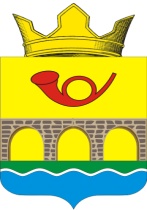 РОССИЙСКАЯ  ФЕДЕРАЦИЯРОСТОВСКАЯ ОБЛАСТЬ  НЕКЛИНОВСКИЙ РАЙОНАДМИНИСТРАЦИЯ  САМБЕКСКОГО СЕЛЬСКОГО ПОСЕЛЕНИЯРАСПОРЯЖЕНИЕс. Самбек                                            27 декабря  2023  г.№ 62Об утверждении плана реализации муниципальной программыСамбекского  сельского поселения  «Благоустройство территории и развитие коммунального хозяйства Самбекского сельского поселения» на 2024 годВ соответствии с постановлением Администрации Самбекского сельского поселения от 27.03.2018 № 28 «Об утверждении Порядка разработки, реализации и оценки эффективности муниципальных программ Самбекского сельского поселения»:  1. Утвердить план реализации муниципальной программы Самбекского сельского поселения «Благоустройство территории и развитие коммунального хозяйства Самбекского сельского поселения»  на 2024 год (далее – план реализации) согласно приложению к настоящему распоряжению.     2. Настоящее распоряжение вступает в силу с 01.01.2024  года.     3. Контроль за исполнением распоряжения  оставляю за собой.Глава АдминистрацииСамбекского сельского поселения                                     М.А.СоболевскийПриложениеадминистрации Самбекского сельского поселенияот  27.12. 2023 № 62Планреализации муниципальной программы «Благоустройство территории и развитие коммунального хозяйства Самбекского сельского поселения» на 2024 год№ п/пНаименование Ответственный 
 исполнитель, соисполнитель, участник(должность/ФИО) <1>Ожидаемый результат  (краткое описание)Срок    
реализации 
  (дата)Объем расходов на 2024 год (тыс.руб.) <2>Объем расходов на 2024 год (тыс.руб.) <2>Объем расходов на 2024 год (тыс.руб.) <2>Объем расходов на 2024 год (тыс.руб.) <2>Объем расходов на 2024 год (тыс.руб.) <2>№ п/пНаименование Ответственный 
 исполнитель, соисполнитель, участник(должность/ФИО) <1>Ожидаемый результат  (краткое описание)Срок    
реализации 
  (дата)всегообластной
   бюджетместный бюджетвнебюджетные
источники1234567891Подпрограмма 1. Благоустройство территории Самбекского сельского поселенияАдминистрация Самбекского сельского поселенияХX9539,1-9539,1-1.1Основное  мероприятие 1.1Прочие мероприятия по благоустройству, ликвидация несанкционированных свалок, обкашивание и озеленение территории, текущий ремонт и содержание памятников воинам погибшим в ВОВАдминистрация  Самбекского сельского поселениясоздание условий для работы и отдыха жителей поселения; улучшение состояния территории Самбекского сельского поселения, благоустроенность населенных пунктов поселения;привитие жителям муниципального образования любви и уважения к  месту своего проживания к соблюдению чистоты и порядка на территории  поселения;весь период9139,1-9139,1-1.2Основное мероприятие 1.2  Содержание и благоустройство гражданских кладбищАдминистрация Самбекского сельского поселенияулучшение состояния территории Самбекского сельского поселениявесьпериод100,0-   100,0-1.3Основное мероприятие 1.3  Содержание уличного освещенияАдминистрация Самбекского сельского поселенияблагоустроенность населенных пунктов поселениявесьпериод300,0-300,0-2Подпрограмма 2. Развитие коммунального хозяйства Самбекского сельского поселенияАдминистрация Самбекского сельского поселенияХX0,0-0,0-2.1Основное мероприятие 2.1.  Создание условий для развития коммунального хозяйства Администрация Самбекского сельского поселенияобеспечение комфортных условий проживания и доступности жилищно-коммунальных услуг для населениявесьпериод0,0-0,0-Итого по муниципальной программеХХ9539,1-9539,1-